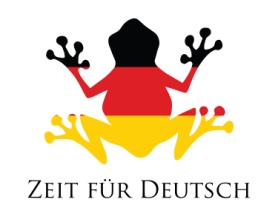 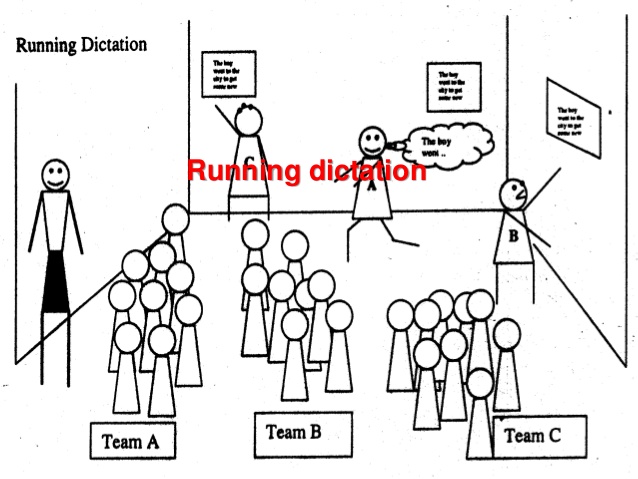 Er spielt RugbySie spielt FussballSie spielen KricketWir spielen HockeyEs spielt TennisDu turnstSie schwimmenIch renneSie spielen KricketSie spielen gern KricketDu spielst TennisAm Mittwoch spielen wir FussballAm Montag spielen wir gern FussballAm Freitag spielt er gern Hockey Am Samstag turnt er